graduate COMMITTEE 
curriculum PROPOSAL FORM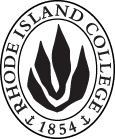 Cover page					Scroll over blue text to see further instructionsC. Program Proposals
D. SignaturesChanges that directly impact more than one department/program MUST have the signatures of all relevant department chairs, program directors, and relevant dean (e.g. when creating/revising a program using courses from other departments/programs). Proposals that do not have appropriate approval signatures will not be considered. Type in name of person signing and their position/affiliation.Send electronic files of this proposal and accompanying catalog copy to graduatecommittee@ric.edu and a printed or electronic signature copy of this form to the current Chair of Graduate Committee. Check Graduate Committee website for due dates.D.1. Approvals:   required from programs/departments/deans who originate the proposal.  may include multiple departments, e.g., for joint/interdisciplinary prposals. D.2. Acknowledgements: REQUIRED from OTHER PROGRAMS/DEPARTMENTS IMPACTED BY THE PROPOSAL. SIGNATURE DOES NOT INDICATE APPROVAL, ONLY AWARENESS THAT THE PROPOSAL IS BEING SUBMITTED.  List all other programs and departments affected by this proposal.  Signatures from these departments are required in the signature section. CONCERNS SHOULD BE BROUGHT TO THE GRADUATE COMMITTEE MEETING FOR DISCUSSION. A.1. Course or programeARLY CHILDHOOD SPECIAL EDUCATION M. Ed.eARLY CHILDHOOD SPECIAL EDUCATION M. Ed.eARLY CHILDHOOD SPECIAL EDUCATION M. Ed.eARLY CHILDHOOD SPECIAL EDUCATION M. Ed.eARLY CHILDHOOD SPECIAL EDUCATION M. Ed.Replacing Special Education M.Ed.—with Concentration in Early Childhood—Birth Through Grade 2Special Education M.Ed.—with Concentration in Early Childhood—Birth Through Grade 2Special Education M.Ed.—with Concentration in Early Childhood—Birth Through Grade 2Special Education M.Ed.—with Concentration in Early Childhood—Birth Through Grade 2Special Education M.Ed.—with Concentration in Early Childhood—Birth Through Grade 2A.2. Proposal typeProgram:  revision (of program name)Program:  revision (of program name)Program:  revision (of program name)Program:  revision (of program name)Program:  revision (of program name)A.3. OriginatorBeth PinheiroBeth PinheiroHome departmentHome departmentSpecial EducationSpecial EducationA.4. Rationale/ContextThe purpose of this proposal is to change the name of the current program. The ELED department has an Early Childhood M. Ed. program and by further differentiating the Early Childhood Special Education (ECSE) M. Ed. it will make finding the program information easier for current and potential students. The purpose of this proposal is to change the name of the current program. The ELED department has an Early Childhood M. Ed. program and by further differentiating the Early Childhood Special Education (ECSE) M. Ed. it will make finding the program information easier for current and potential students. The purpose of this proposal is to change the name of the current program. The ELED department has an Early Childhood M. Ed. program and by further differentiating the Early Childhood Special Education (ECSE) M. Ed. it will make finding the program information easier for current and potential students. The purpose of this proposal is to change the name of the current program. The ELED department has an Early Childhood M. Ed. program and by further differentiating the Early Childhood Special Education (ECSE) M. Ed. it will make finding the program information easier for current and potential students. The purpose of this proposal is to change the name of the current program. The ELED department has an Early Childhood M. Ed. program and by further differentiating the Early Childhood Special Education (ECSE) M. Ed. it will make finding the program information easier for current and potential students. The purpose of this proposal is to change the name of the current program. The ELED department has an Early Childhood M. Ed. program and by further differentiating the Early Childhood Special Education (ECSE) M. Ed. it will make finding the program information easier for current and potential students. A.5. Student impactFinding information about the ECSE M. Ed. will be easier for both current and potential students as the title will differentiate our program from that of the EC M. Ed. in the ELED department. Finding information about the ECSE M. Ed. will be easier for both current and potential students as the title will differentiate our program from that of the EC M. Ed. in the ELED department. Finding information about the ECSE M. Ed. will be easier for both current and potential students as the title will differentiate our program from that of the EC M. Ed. in the ELED department. Finding information about the ECSE M. Ed. will be easier for both current and potential students as the title will differentiate our program from that of the EC M. Ed. in the ELED department. Finding information about the ECSE M. Ed. will be easier for both current and potential students as the title will differentiate our program from that of the EC M. Ed. in the ELED department. Finding information about the ECSE M. Ed. will be easier for both current and potential students as the title will differentiate our program from that of the EC M. Ed. in the ELED department. A.6. Impact on other programsN/AN/AN/AN/AN/AN/AA.7. Resource impactFaculty PT & FT: N/AN/AN/AN/AN/AA.7. Resource impactLibrary:N/AN/AN/AN/AN/AA.7. Resource impactTechnologyN/AN/AN/AN/AN/AA.7. Resource impactFacilities:N/AN/AN/AN/AN/AA.7. Resource impactPromotion/ Marketing needs N/AN/AN/AN/AN/AA.8. Semester effectiveSpring 2020A.9. Rationale if sooner than next fallA.9. Rationale if sooner than next fallRIDE will expect to see the changes made throughout our program during our Spring, 2020 accreditation visit.RIDE will expect to see the changes made throughout our program during our Spring, 2020 accreditation visit.RIDE will expect to see the changes made throughout our program during our Spring, 2020 accreditation visit.Old (for revisions only)New/revisedC.1. EnrollmentsC.2. Admission requirementsC.3. Retention requirementsC.4. Course requirements for each program optionC.5. Credit count for each program optionC.6. Requirement for thesis, project, or comprehensive exam C.7. Other changes if anySpecial Education M.Ed.—with Concentration in Early Childhood—Birth Through Grade 2EARLY CHILDHOOD SPECIAL EDUCATION M. Ed.INSTRUCTIONS FOR PREPARING THE CATALOG COPY:  The proposal must include all relevant pages from the college catalog, and must show how the catalog will be revised.  (1) Go to the “Forms and Information” page on the Graduate Committee website. Scroll down until you see the Word files for the current catalog. (2) Download ALL catalog sections relevant for this proposal, including course descriptions and/or other affected programs.  (3) Place ALL relevant catalog copy into a single file.  Put page breaks between sections and delete any catalog pages not relevant for this proposal. (4) Using the track changes function, revise the catalog pages to demonstrate what the information should look like in next year’s catalog.  (5) Check the revised catalog pages against the proposal form, especially making sure that program totals are correct if adding/deleting course credits.  NamePosition/affiliationSignatureDateYing Hui-MichaelChair of Special EducationBeth PinheiroCoordinator ECSE M.Ed.Jeannine Dingus-EasonDean of FSEHDTab to add rowsNamePosition/affiliationSignatureDateTab to add rows